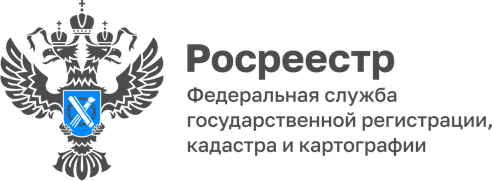 Управлением Росреестра по Республике Алтай зарегистрирован самый большой детский сад в столице региона Сведения о самом большом дошкольном образовательном учреждении г. Горно-Алтайска внесены в Единый государственный реестр недвижимости.Детский сад площадью 5984,6 квадратных метров, рассчитанный на 285 детей, построен в микрорайоне Кучияк по улице Кольцевой в рамках реализации национального проекта «Демография».Двухэтажное здание спроектировано с учетом современных требований и норм строительства социальных объектов. Дети будут обеспечены всеми необходимыми условиями для всестороннего развития.Необходимо отметить, что 135 мест из 285 предусмотрены для детей ясельного возраста. Учетные действия проведены органом регистрации в кратчайшие сроки. «Сотрудники Управления понимают, насколько важна не только оперативность в вопросе проведения учетно-регистрационных действий в отношении социально-значимых объектов, но и максимально тщательная проверка документации. И именно благодаря межведомственному взаимодействию и выстроенной совместной работе удается качественно и очень быстро проводить все необходимые процедуры», - отметила руководитель Управления Лариса Вопиловская.Материал подготовлен Управлением Росреестра по Республике Алтай